L’horloge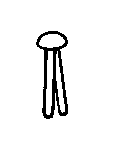 Schneide die Uhr aus und befestige die Zeiger in der Mitte mit solch einer Klemme.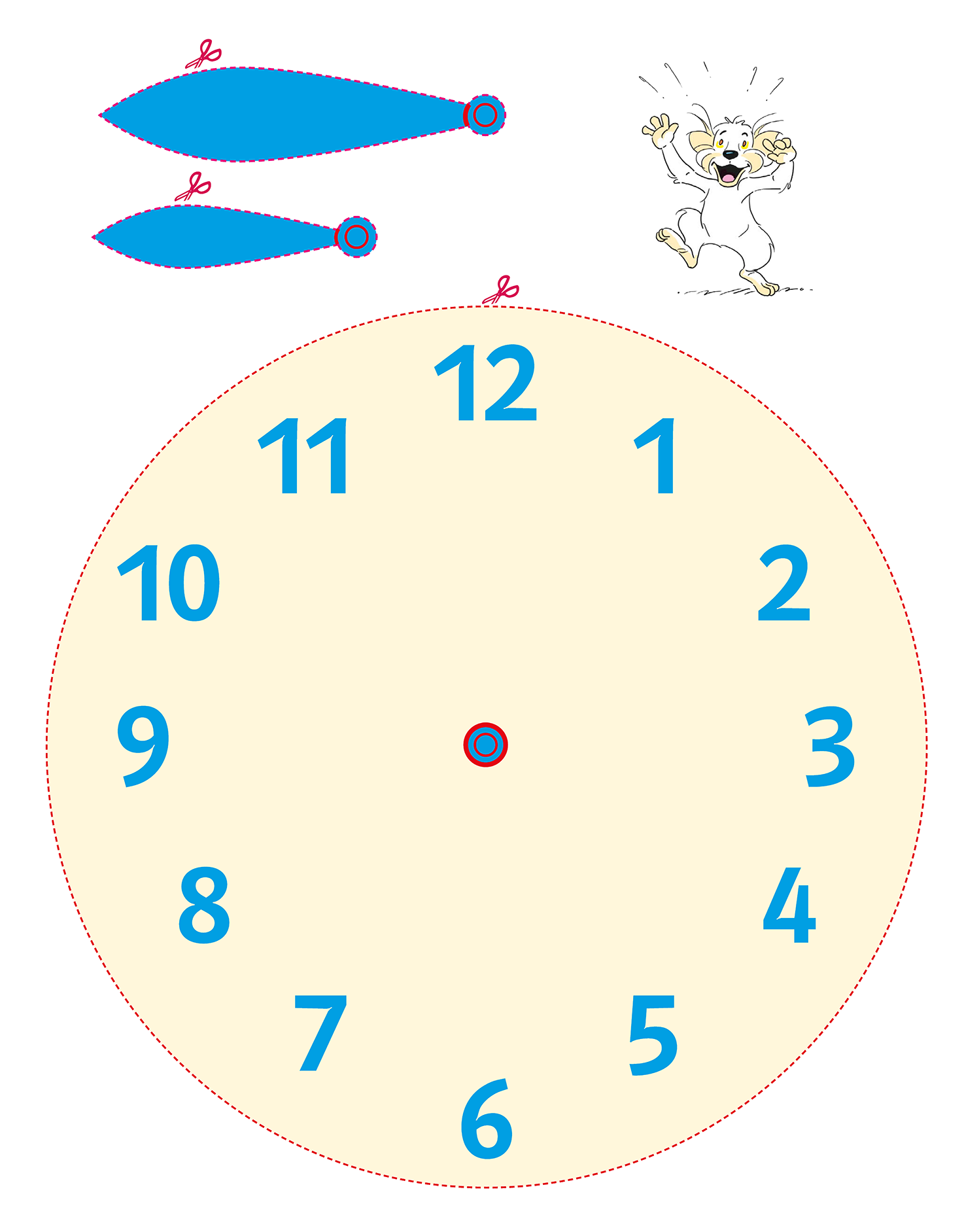 Unité 4KV1